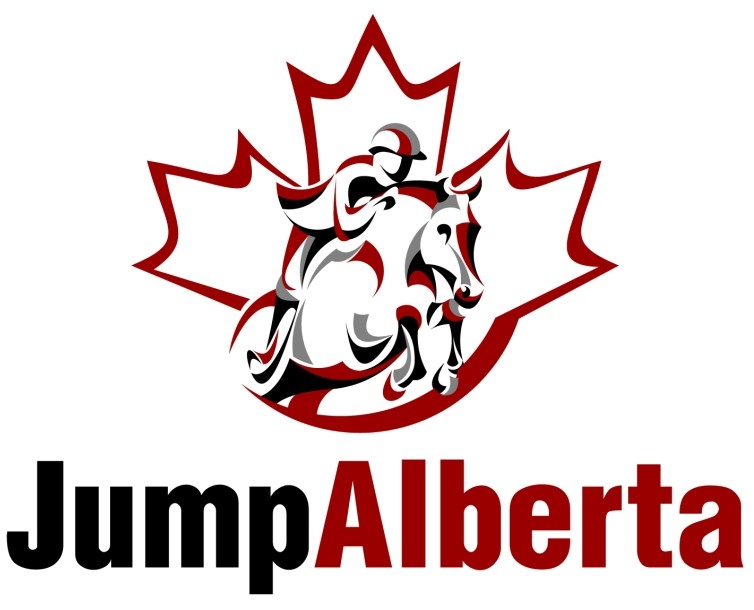 2019 JUMP ALBERTA SYMPOSIUM REGISTRATION FORM:*** DAILY LUNCH INCLUDED WITH EACH REGISTRATION ***SEND COMPLETED FORM & EMAIL TRANSFER PAYMENT:	jumpalberta@gmail.com CC PAYMENT OPTION: Complete Credit Card Info Below:QUESTIONS? PLEASE EMAIL US AT: JUMPALBERTA@GMAIL.COM OR CONTACT SHANNON HANEY VIA PHONE/TEXT AT:403/992-9917NAME:JUMP ALBERTA MEMBERSHIP #:PHONE NUMBER:EMAIL ADDRESS:WEEKEND REGISTRATION – JA MEMBERWEEKEND REGISTRATION – NON-MEMBER$75$115ONE DAY REGISTRATION – JA MEMBERONE-DAY REGISTRATION – NON-MEMBERSATURDAY                         SUNDAY$90.00                                 $90.00SATURDAY                         SUNDAY$120.00                                 $120.00CARD NUMBER: ________________________________________________EXPIRY DATE: _____________________                          CVV: ________________________CARD NAME: ________________________________________________BILLING ADDRESS WITH POSTAL CODE: ______________________________________________________________________________________SIGNATURE: ________________________________________________